KLAS V- VI PONIEDZIAŁEK 24.09.2018r. 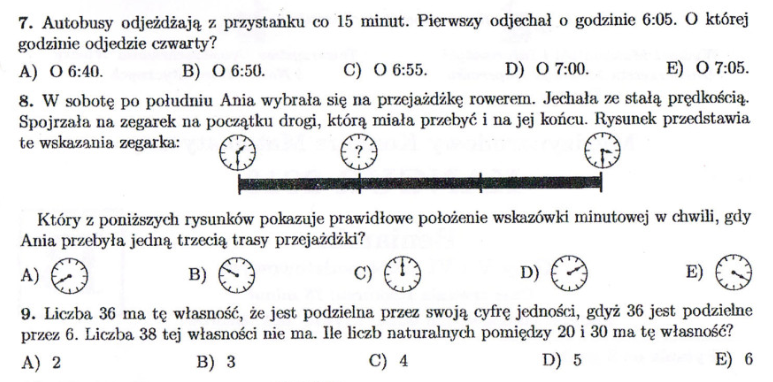 WTOREK 25.09.2018r.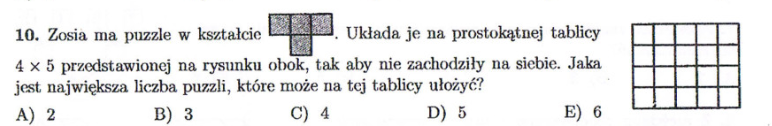 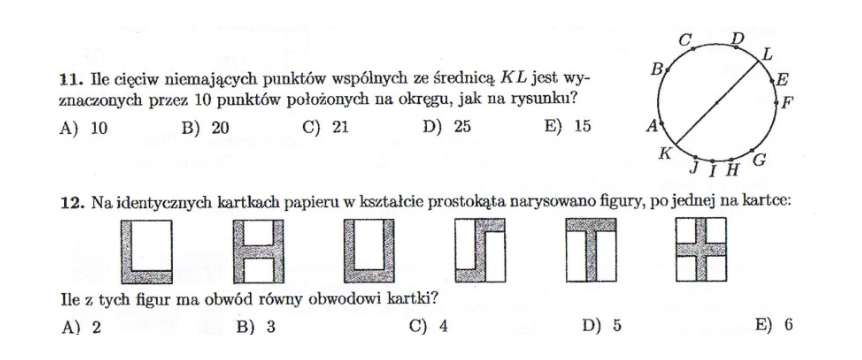 